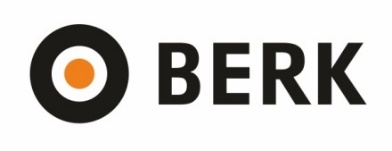 Технические характеристики кегераторов BERK.Кегератор на 4 кеги 
(3 шт. на 50 л. + 1 шт. на 30 л.)Кегератор на 8 кегов (эконом)Кегератор на 8 кегов (бизнес)Кегератор на 16 кегов (эконом)Кегератор на 20 кегов (бизнес)Наружные габариты Наружные габариты Наружные габариты Наружные габариты Наружные габариты Наружные габариты Ширина (мм)19001100110019002270Глубина (мм)6001000110010001000Высота (мм)Столешницы — 960, холодильной установки — 12602200220022002200Внутренние габариты Внутренние габариты Внутренние габариты Внутренние габариты Внутренние габариты Внутренние габариты Длина (мм)18001000100018002180 Глубина (мм)4809001000900900Высота (мм)8001730173017301730Полезный объем (м куб.)0,71,51,72,83,4Расстояние по высоте от пола камеры до внутренней полки—750750750750Расстояние по высоте от внутренней полки до потолка камеры—955955955955Расстояние от внутренней полки до охладителя на потолке—845845845845Радиус открывания дверной створки в одностворчатом дверном проеме для камеры на 8 кег и двустворчатом дверном проеме для камеры на 16 кег—950—850—Радиус открывания дверной створки в двустворчатом дверном проеме для камеры на 8 кег и проеме с четырьмя створками для камеры на 4, 16 и 20 кегов400450450400540Вес нетто (кг.)140170190 230250Вес брутто (кг.)165230250 310330Номинальная мощность (Вт.)550700700900900Количество отверстий под кран-пеногаситель во фронтальной панели—— 8 отверстий—16 отверстийКоличество отверстий под кран-пеногаситель в каждой из боковых панелей ——8 отверстий— 6 отверстийДопустимая нагрузка на полку (кг.)—не более 260не более 260не более 520не более 520Температура полезного объема, ºCОт 0 и вышеОт 0 и вышеОт 0 и вышеОт 0 и вышеОт 0 и вышеНоминальное напряжение и частота тока В-Гц.220–50220–50220–50220–50220–50Суточное энергопотребление кВт*ч/сут3,55,085,086,536,53Устройство управления контроллер контроллер контроллер контроллер контроллерХладагентФреон R22Фреон R22Фреон R22Фреон R22Фреон R22ОттайкаАвтоматическая, принудительнаяАвтоматическая, принудительнаяАвтоматическая, принудительнаяАвтоматическая, принудительнаяАвтоматическая, принудительнаяВес (кг.) / Вес с обрешеткой (кг.)180 / 220215 / 260 215 / 260 250 / 300260 / 310Объем (м3) / Объем с обрешеткой (м3)1,15 / 1,51,45 / 1,851,45 / 1,851,6 / 2,051,65 / 2,1Количество мест / Количество мест с обрешеткой3 / 24 / 24 / 24 / 24 / 2